SRIJEDA, 9.6.2021. HRVATSKI JEZIK-LK- PROČITAJ RIJEČI,SLOŽI REČENICU, PREPIŠI JU.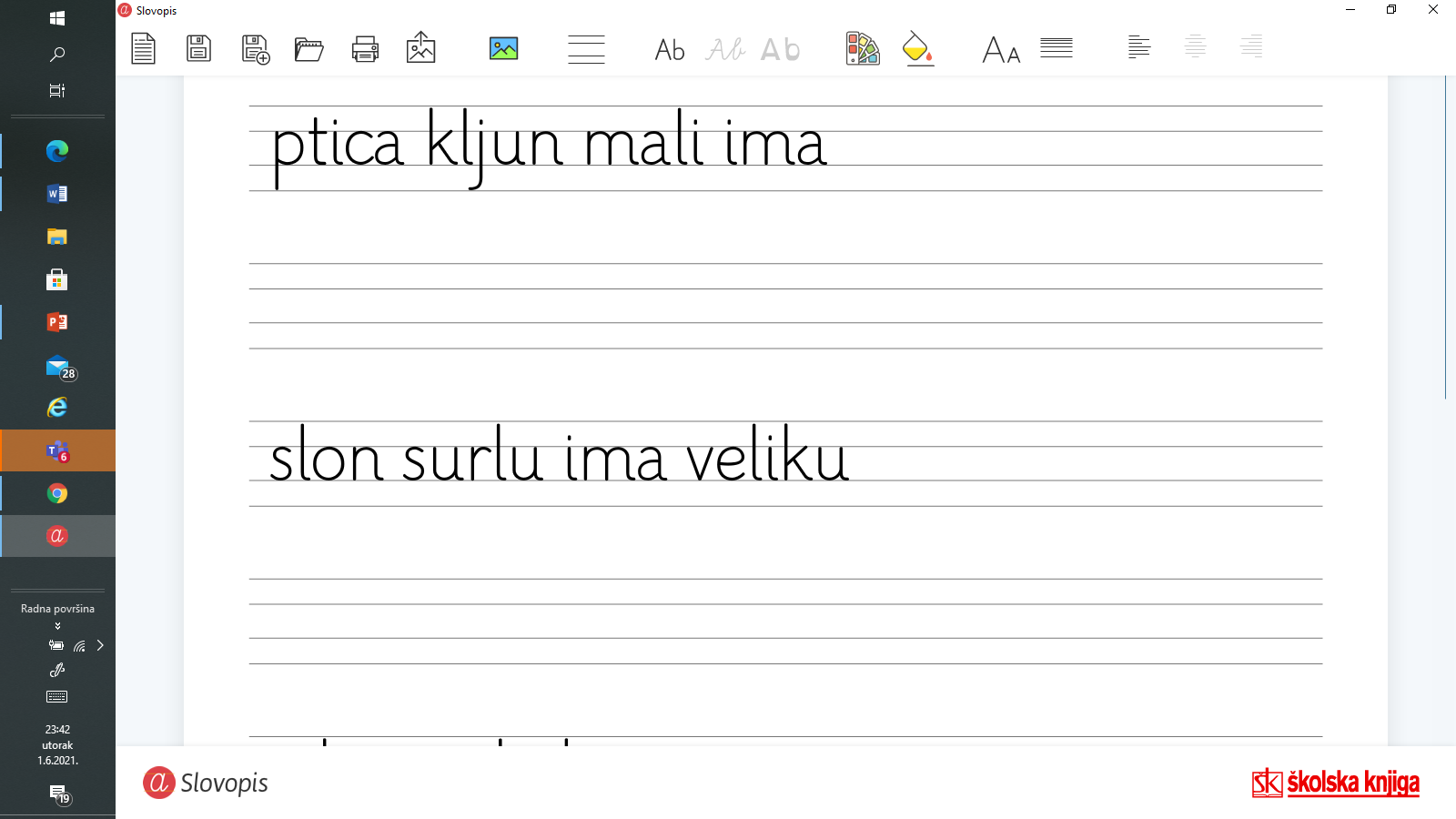 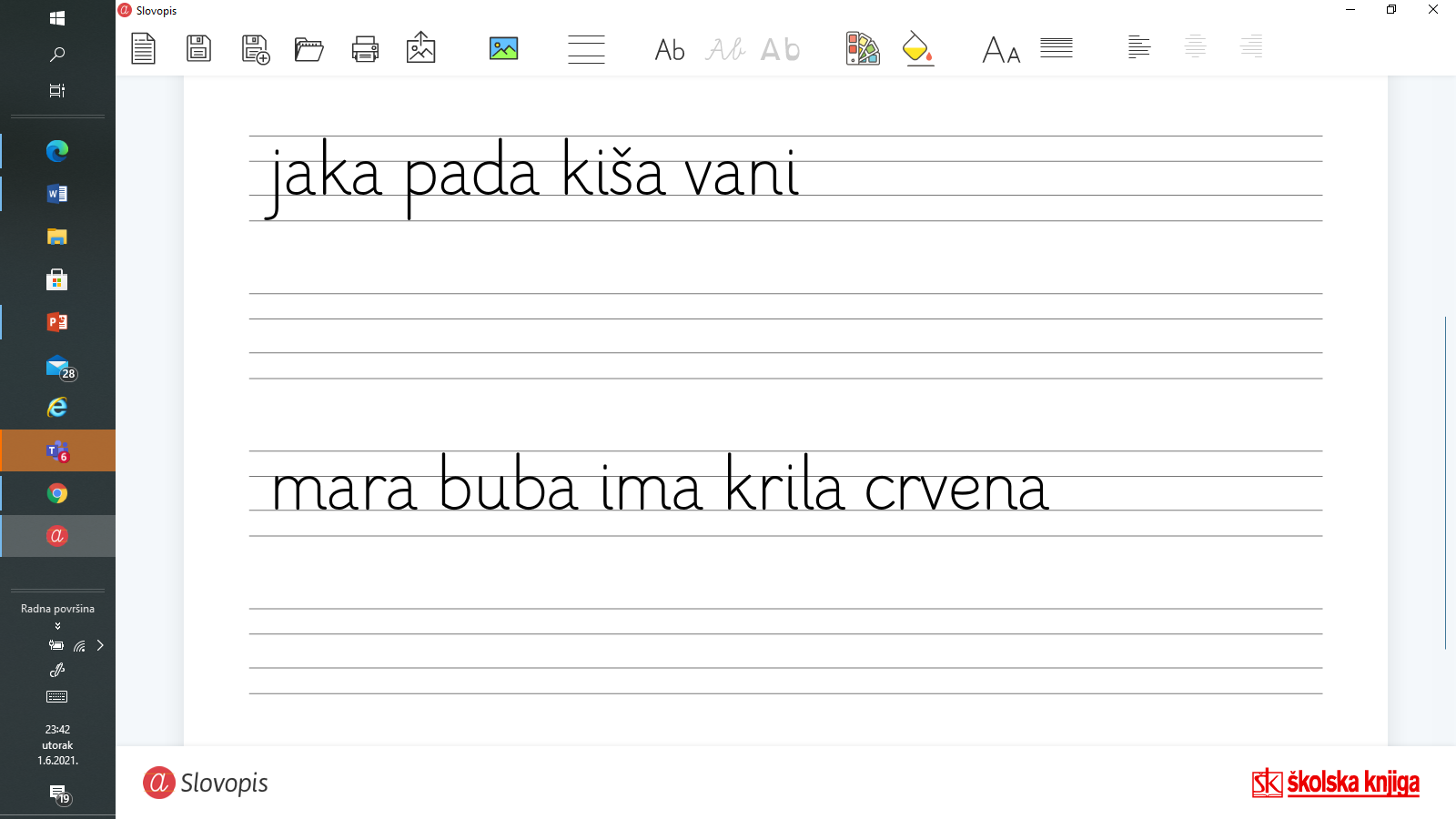 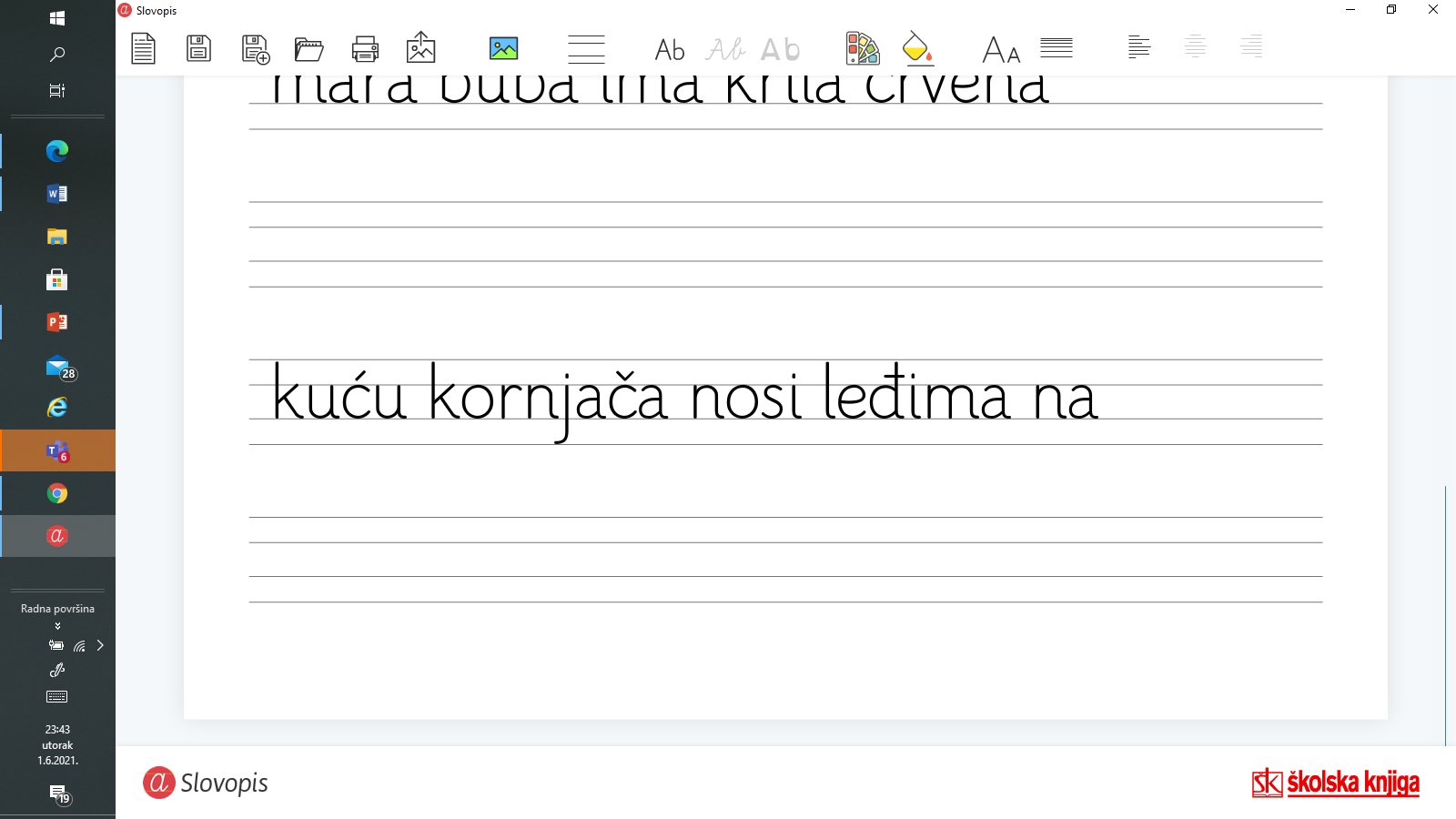 